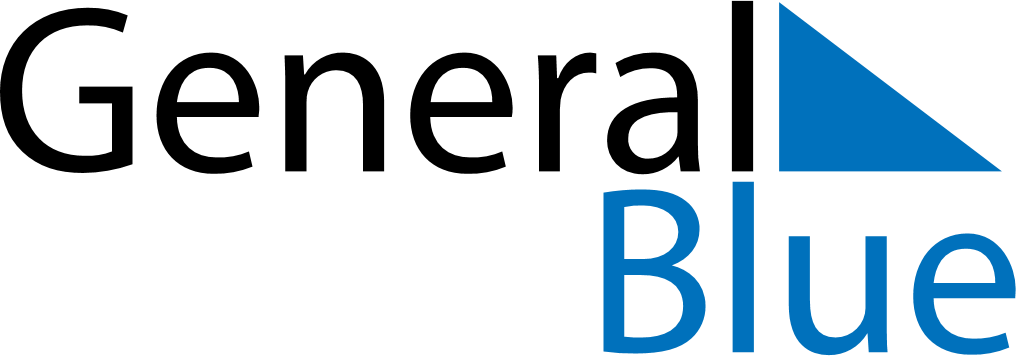 December 2024December 2024December 2024December 2024December 2024December 2024Obihiro, Hokkaido, JapanObihiro, Hokkaido, JapanObihiro, Hokkaido, JapanObihiro, Hokkaido, JapanObihiro, Hokkaido, JapanObihiro, Hokkaido, JapanSunday Monday Tuesday Wednesday Thursday Friday Saturday 1 2 3 4 5 6 7 Sunrise: 6:38 AM Sunset: 3:53 PM Daylight: 9 hours and 15 minutes. Sunrise: 6:39 AM Sunset: 3:53 PM Daylight: 9 hours and 14 minutes. Sunrise: 6:40 AM Sunset: 3:53 PM Daylight: 9 hours and 12 minutes. Sunrise: 6:41 AM Sunset: 3:53 PM Daylight: 9 hours and 11 minutes. Sunrise: 6:42 AM Sunset: 3:52 PM Daylight: 9 hours and 10 minutes. Sunrise: 6:43 AM Sunset: 3:52 PM Daylight: 9 hours and 9 minutes. Sunrise: 6:44 AM Sunset: 3:52 PM Daylight: 9 hours and 8 minutes. 8 9 10 11 12 13 14 Sunrise: 6:45 AM Sunset: 3:52 PM Daylight: 9 hours and 7 minutes. Sunrise: 6:46 AM Sunset: 3:52 PM Daylight: 9 hours and 6 minutes. Sunrise: 6:47 AM Sunset: 3:52 PM Daylight: 9 hours and 5 minutes. Sunrise: 6:48 AM Sunset: 3:52 PM Daylight: 9 hours and 4 minutes. Sunrise: 6:48 AM Sunset: 3:52 PM Daylight: 9 hours and 3 minutes. Sunrise: 6:49 AM Sunset: 3:52 PM Daylight: 9 hours and 3 minutes. Sunrise: 6:50 AM Sunset: 3:53 PM Daylight: 9 hours and 2 minutes. 15 16 17 18 19 20 21 Sunrise: 6:51 AM Sunset: 3:53 PM Daylight: 9 hours and 2 minutes. Sunrise: 6:51 AM Sunset: 3:53 PM Daylight: 9 hours and 1 minute. Sunrise: 6:52 AM Sunset: 3:53 PM Daylight: 9 hours and 1 minute. Sunrise: 6:53 AM Sunset: 3:54 PM Daylight: 9 hours and 1 minute. Sunrise: 6:53 AM Sunset: 3:54 PM Daylight: 9 hours and 0 minutes. Sunrise: 6:54 AM Sunset: 3:55 PM Daylight: 9 hours and 0 minutes. Sunrise: 6:54 AM Sunset: 3:55 PM Daylight: 9 hours and 0 minutes. 22 23 24 25 26 27 28 Sunrise: 6:55 AM Sunset: 3:56 PM Daylight: 9 hours and 0 minutes. Sunrise: 6:55 AM Sunset: 3:56 PM Daylight: 9 hours and 0 minutes. Sunrise: 6:56 AM Sunset: 3:57 PM Daylight: 9 hours and 0 minutes. Sunrise: 6:56 AM Sunset: 3:57 PM Daylight: 9 hours and 1 minute. Sunrise: 6:57 AM Sunset: 3:58 PM Daylight: 9 hours and 1 minute. Sunrise: 6:57 AM Sunset: 3:59 PM Daylight: 9 hours and 1 minute. Sunrise: 6:57 AM Sunset: 3:59 PM Daylight: 9 hours and 2 minutes. 29 30 31 Sunrise: 6:57 AM Sunset: 4:00 PM Daylight: 9 hours and 2 minutes. Sunrise: 6:58 AM Sunset: 4:01 PM Daylight: 9 hours and 3 minutes. Sunrise: 6:58 AM Sunset: 4:02 PM Daylight: 9 hours and 4 minutes. 